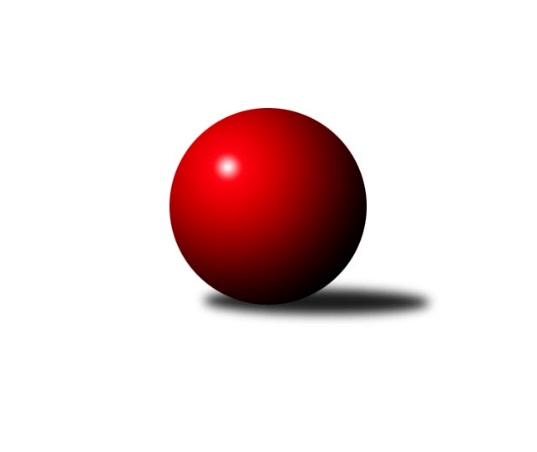 Č.7Ročník 2021/2022	15.1.2022Nejlepšího výkonu v tomto kole: 1086 dosáhlo družstvo: SuperMixVýsledky 7. kola KC Lentra Darda	- Pacoši	4:6	1030:1063		15.1. Rallycross	- SuperMix	0:10	994:1086		15.1.Tabulka:	1.	KC Lentra Darda	6	3	1	2	39 : 21 	 	 1041	7	2.	Pacoši	4	3	0	1	22 : 18 	 	 1014	6	3.	SuperMix	5	3	0	2	26 : 24 	 	 1007	6	4.	Rallycross	7	1	1	5	23 : 47 	 	 1005	3Podrobné výsledky kola:	 KC Lentra Darda	1030	4:6	1063	Pacoši	Kadrnoška Miroslav	 	 136 	 141 		277 	 0:2 	 287 	 	133 	 154		Patrik Jindra	Jiří Ondrak st.	 	 115 	 119 		234 	 0:2 	 267 	 	147 	 120		Jindra Kovářová	Milan Trávníček	 	 133 	 122 		255 	 2:0 	 248 	 	119 	 129		Antonín Ferdan	Libor Svoboda	 	 111 	 153 		264 	 2:0 	 261 	 	130 	 131		David PešákNejlepší výkon utkání: 287 - Patrik Jindra	 Rallycross	994	0:10	1086	SuperMix	Josef Petrik ml.	 	 127 	 131 		258 	 0:2 	 279 	 	151 	 128		Zdeněk Holub	Veronika Nosková	 	 130 	 107 		237 	 0:2 	 258 	 	127 	 131		Jiří Matoušek	Josef Petrik	 	 136 	 119 		255 	 0:2 	 279 	 	135 	 144		Karel Kunc	Pavel Kučera	 	 117 	 127 		244 	 0:2 	 270 	 	148 	 122		Pavel BlažekNejlepšího výkonu v tomto utkání: 279 kuželek dosáhli: Zdeněk Holub, Karel KuncPořadí jednotlivců:	jméno hráče	družstvo	celkem	plné	dorážka	chyby	poměr kuž.	Maximum	1.	David Drobilič 	Rallycross	288.50	188.0	100.5	3.5	2/2	(303)	2.	Pavel Blažek 	SuperMix	280.00	180.5	99.5	2.0	2/2	(290)	3.	David Pešák 	Pacoši	267.00	185.0	82.0	5.3	2/2	(277)	4.	Jiří Svoboda 	KC Lentra Darda	266.75	183.4	83.4	1.5	2/2	(278)	5.	Karel Kunc 	SuperMix	266.00	173.5	92.5	3.3	2/2	(279)	6.	Patrik Jindra 	Pacoši	265.75	181.5	84.3	4.5	2/2	(287)	7.	Kadrnoška Miroslav 	KC Lentra Darda	261.67	182.2	79.5	4.5	2/2	(279)	8.	Libor Svoboda 	KC Lentra Darda	259.50	177.6	81.9	5.4	2/2	(267)	9.	Jiří Ondrak st. 	KC Lentra Darda	258.13	182.6	75.5	4.0	2/2	(277)	10.	Zdeněk Holub 	SuperMix	258.00	176.4	81.6	2.3	2/2	(279)	11.	Jindra Kovářová 	Pacoši	254.00	161.0	93.0	2.0	2/2	(267)	12.	Pavel Kučera 	Rallycross	251.80	172.7	79.1	3.8	2/2	(275)	13.	Jiří Matoušek 	SuperMix	247.75	176.0	71.8	3.8	2/2	(271)	14.	Josef Petrik 	Rallycross	239.50	164.3	75.3	5.1	2/2	(255)	15.	Josef Petrik ml. 	Rallycross	237.88	171.0	66.9	5.6	2/2	(258)	16.	František Běhůnek 	SuperMix	223.00	155.0	68.0	5.5	2/2	(239)	17.	Tomáš Cvrček 	SuperMix	211.00	154.0	57.0	11.0	2/2	(253)		Michal Dostál 	Rallycross	271.50	183.0	88.5	1.0	1/2	(273)		Jiří Ondrák ml. 	SuperMix	265.00	177.5	87.5	4.0	1/2	(294)		Eva Fabešová 	Pacoši	261.00	177.5	83.5	7.0	1/2	(276)		Dušan Šívr 	Pacoši	260.00	178.0	82.0	3.0	1/2	(260)		David Bártů 	KC Lentra Darda	257.50	170.0	87.5	0.5	1/2	(266)		Milan Trávníček 	KC Lentra Darda	253.00	170.3	82.7	2.7	1/2	(266)		Veronika Nosková 	Rallycross	237.25	165.3	72.0	5.5	1/2	(254)		Ladislav Dofek 	Rallycross	233.50	167.5	66.0	7.5	1/2	(242)		Karel Fabeš 	Pacoši	232.00	164.0	68.0	6.0	1/2	(232)		Antonín Ferdan 	Pacoši	225.50	164.0	61.5	6.5	1/2	(248)		Jan Šuhaj 	Pacoši	216.00	157.0	59.0	6.0	1/2	(216)Program dalšího kola:8. kolo22.1.2022	so	18:00	SuperMix - KC Lentra Darda	22.1.2022	so	18:00	Pacoši - Rallycross	Nejlepší pětka 7. kolaNejlepší pětka 7. kolaNejlepší pětka 7. kolaNejlepší pětka 7. kolaPočetJménoNázev týmuVýkon4xPatrik JindraPacoši2871xZdeněk HolubSuperMix2792xKarel KuncSuperMix2793xKadrnoška MiroslavKC Lentra Darda2773xPavel BlažekSuperMix270